KRĄG TEMATYCZNY: ZWIERZETA I ICH MŁODEDzień 41                                                                                                                                                 Temat zajęć: Krowa i świniaCele ogólne:  - zapoznanie z różnymi rodzajami hodowli zwierząt (krów, świń),                                                                                   - opisywanie budowy w/w zwierząt,                                                                                                                                     - poznanie wyglądu i warunków życia bydła i trzody chlewnej,                                                                                                          - wzbogacanie słownictwa o wyrazy związane z w/w zwierzętami,                                                                          - wskazywanie i nazywanie elementów zdjęć,                                                                                                                    - kształtowanie postawy proekologicznej,                                                                                                                                                                                                       - rozwiązywanie zagadek,                                                                                                                           - nazywanie zwierząt przedstawionych na zdjęciach,                                                                                                                 - tworzenie par zwierząt - łączenie nazw młodych zwierząt z nazwami dorosłych,                                                                                                                                                                                  - czytanie etykiet,                                                                                                                                                                                                                                        - przekazywanie informacji na temat prawidłowej opieki nad zwierzętami,                                                                           - rozwijanie empatii - uwrażliwienie na potrzeby zwierząt,                                                                               - poznanie informacji na temat właściwego zachowania się wobec napotkanych zwierząt,                         - usprawnianie spostrzegania wzrokowego i słuchowego,                                                                                       - układanie wyrazów z rozsypanki literowej,                                                                                                                                                                                                                                                     - kształcenie spostrzegawczości i uwagi,                                                                                                      - doskonalenie umiejętności uważnego słuchania,                                                                                             - doskonalenie sprawności  manualnej oraz koordynacji wzrokowo-ruchowej,                                           - kształtowanie umiejętności uważnego patrzenia (organizowania pola spostrzeżeniowego),                      - utrwalenie nazw dni tygodnia, nazw miesięcy,                                                                                                         - kształtowanie umiejętności posługiwania się kalendarzem.                                                                                                                                        Cele szczegółowe:                                                                                                                                  uczeń:                                                                                                                                                          - swobodnie wypowiada się na temat zwierząt (krowa, świnia),                                                                    - dostrzega charakterystyczne cechy budowy w/w zwierząt,                                                                                        - wie, na czym polega opieka nad zwierzętami,                                                                                                       - wzbogaca słownictwo o wyrazy związane z w/w zwierzętami,                                                                                                                                                                                  - wie, jak zachować się w przypadku kontaktu ze zwierzętami,                                                                             - globalnie czyta wyrazy,                                                                                                                          - wypowiada się na temat zdjęć, ilustracji,                                                                                                                                                                                                                                                                                                                            - ćwiczy logiczne myślenie,                                                                                                                     - doskonali sprawność manualną                                                                                                                                                  - odpowiada na pytania zdaniem prostym lub złożonym,                                                                               - wymienia nazwy dni tygodnia, nazwy miesięcy,                                                                                                   -  umie posługiwać się kalendarzem.                                                                                                                                                                                                                                                        Metody:                                                                                                                                                            -  oglądowe, czynne, słowne.Formy pracy:                                                                                                                                                   - indywidualna.Środki dydaktyczne:  - zagadki                                                                                                                                                                                                 - zdjęcia zwierząt,                                                                                                                                                                                                                                                                                                                                                - karta pracyOpis przebiegu zajęć:1. Popatrz na kartkę z kalendarza i powiedz:                                                                                         - Jaki dzień tygodnia zaznaczono kolorem zielonym?                                                                                   – Który to dzień maja?                                                                                                                                                              – Jaki dzień tygodnia był wczoraj?                                                                                                                            - Jaki dzień tygodnia będzie jutro?                                                                                                              - Wymień kolejno nazwy miesięcy w roku.                                                                                            – Wymień kolejno nazwy dni tygodnia.2. Rozszyfruj zagadki. Dobre ma zwyczaje, ludziom mleko daje. (krowa)Mieszka w chlewiku tłuścioszka znana. Przez ludzi na słoninkę i mięso chowana. (świnia)3. Przyjrzyj się zdjęciom. Powiedz, jakie zwierzęta widzisz.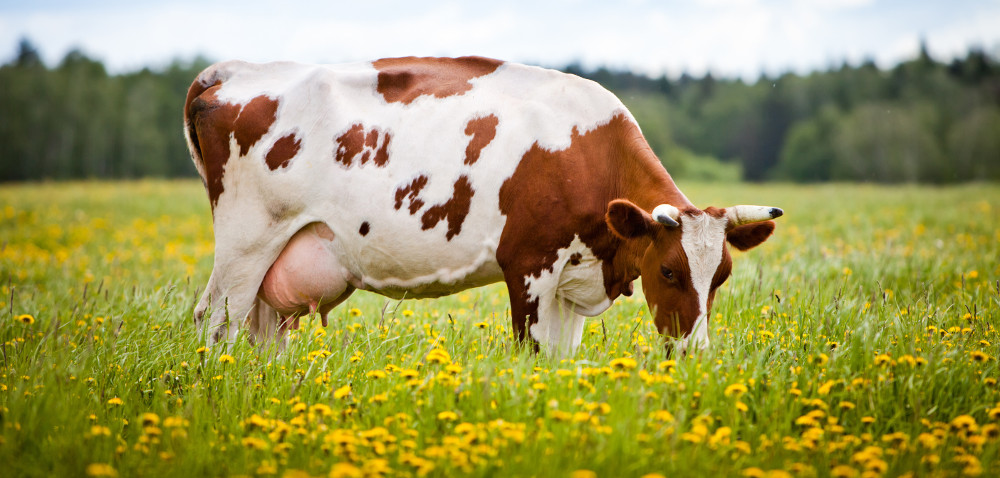 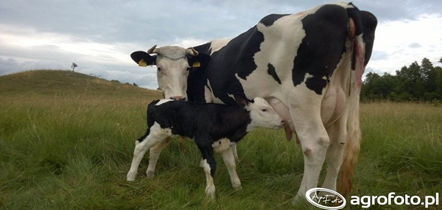 KROWA   I   CIELĘ4. Odpowiedz na pytania. - Gdzie mieszka krowa? (w oborze)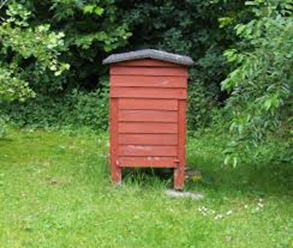 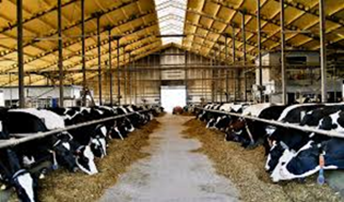                         UL                                          OBORA    - Co je krowa? 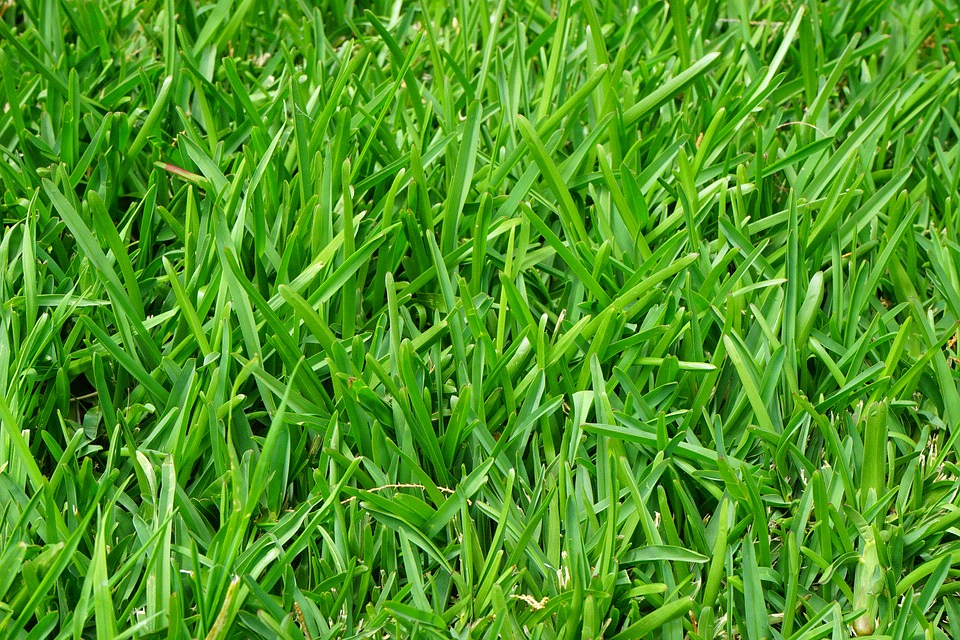                      TRAWA- Co daje krowa? 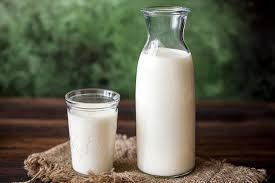 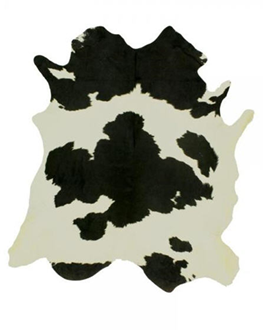                    MLEKO                                                          SKÓRA        MIĘSO                                                                  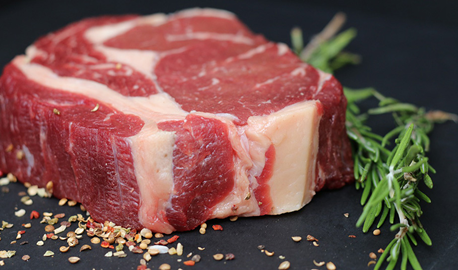 5. Przyjrzyj się zdjęciom. Powiedz, co widzisz. 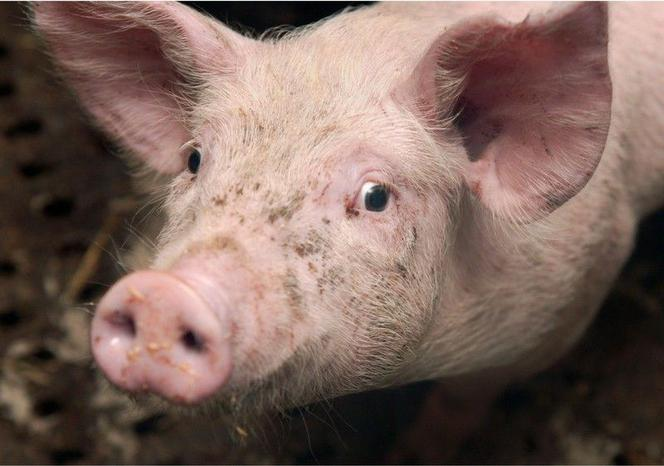 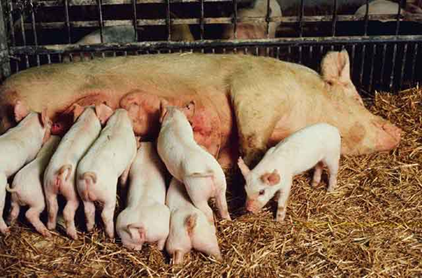 ŚWINIA  I  PROSIĘTA6. Odpowiedz na pytania. - Gdzie mieszka świnia? (w chlewiku)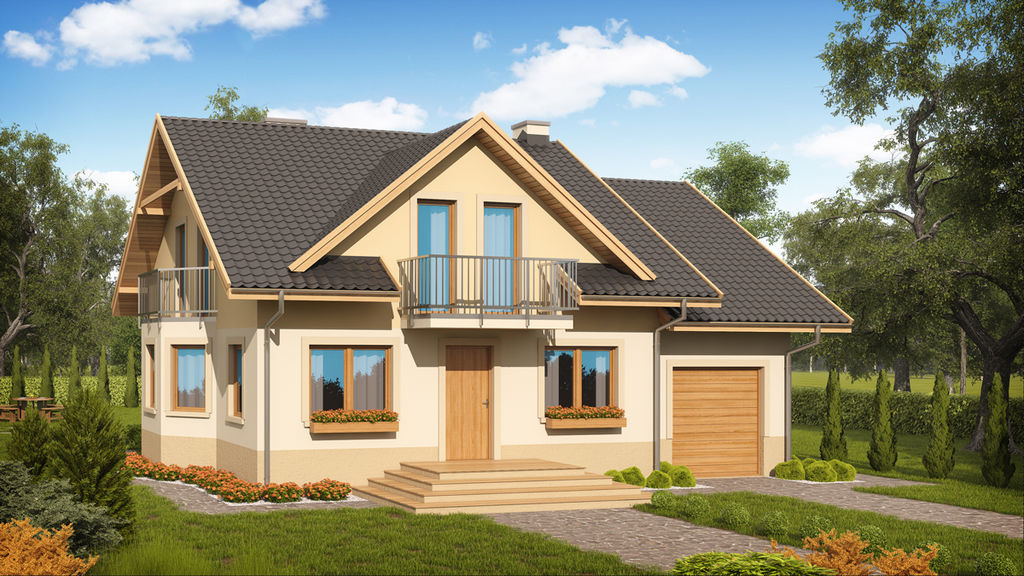 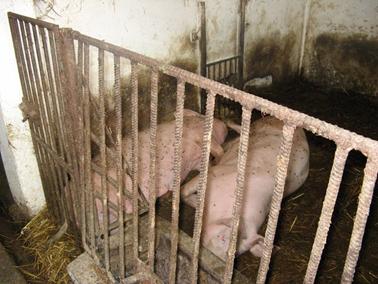                         DOM                                                   CHLEWIK- Co daje świnia? (mięso, skórę)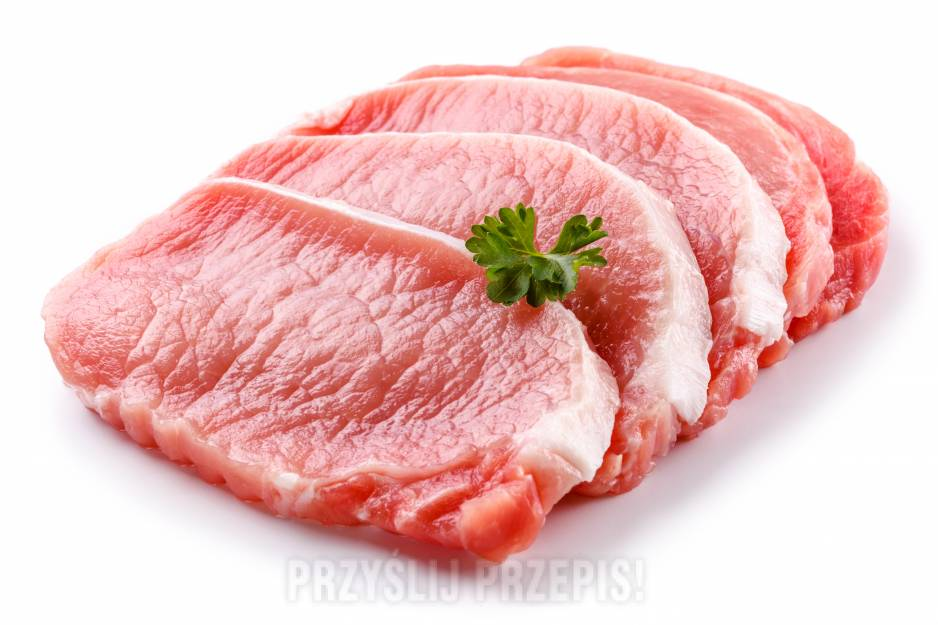 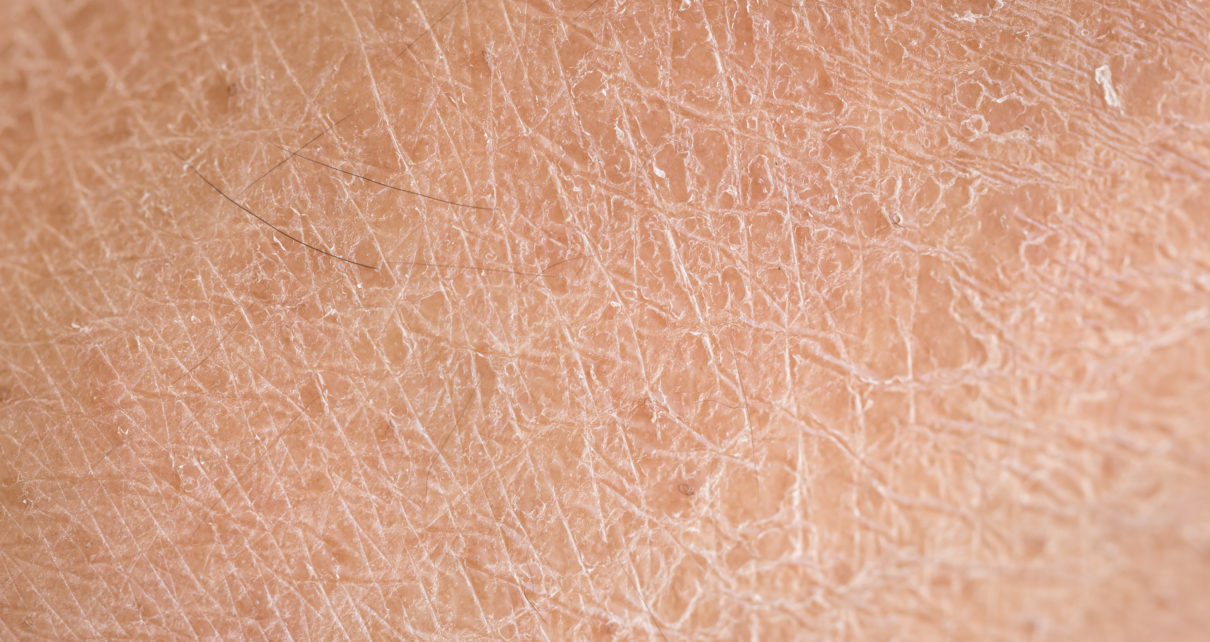               MIĘSO                                                       SKÓRA- Co można zrobić z mięsa świni? (szynkę , kiełbasę, kotlety)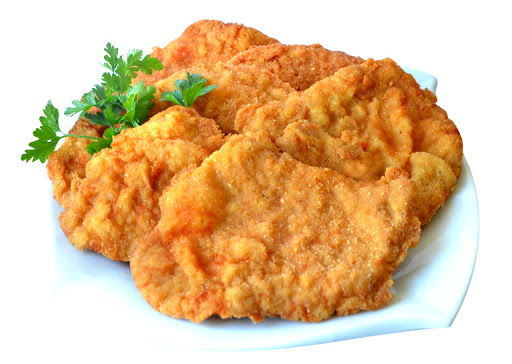 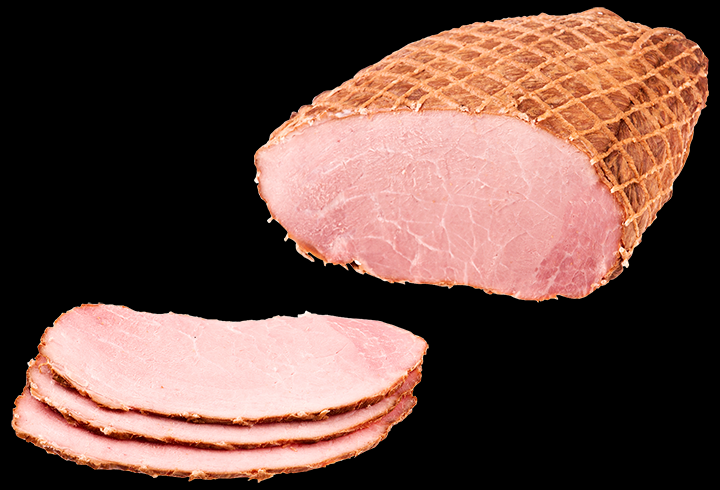               KOTLETY                                           SZYNKA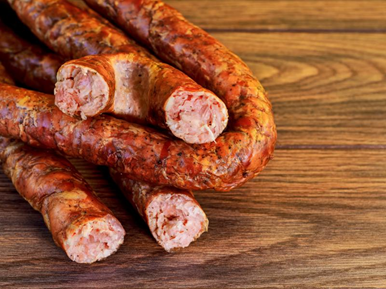                      KIEŁBASAPoniżej karta pracyKARTA PRACYPrzepisz zdanie: KROWA DAJE  MLEKO  I  MIĘSO .…………………………………………………………………………………………………...…………………………………………………………………………………………………...    2. Zaznacz  krzyżykiem: Co daje świnia?3. Zaznacz pętlą prosięta. Policz ile, jest prosiąt, ile cieląt. Wynik wpisz w okienko. 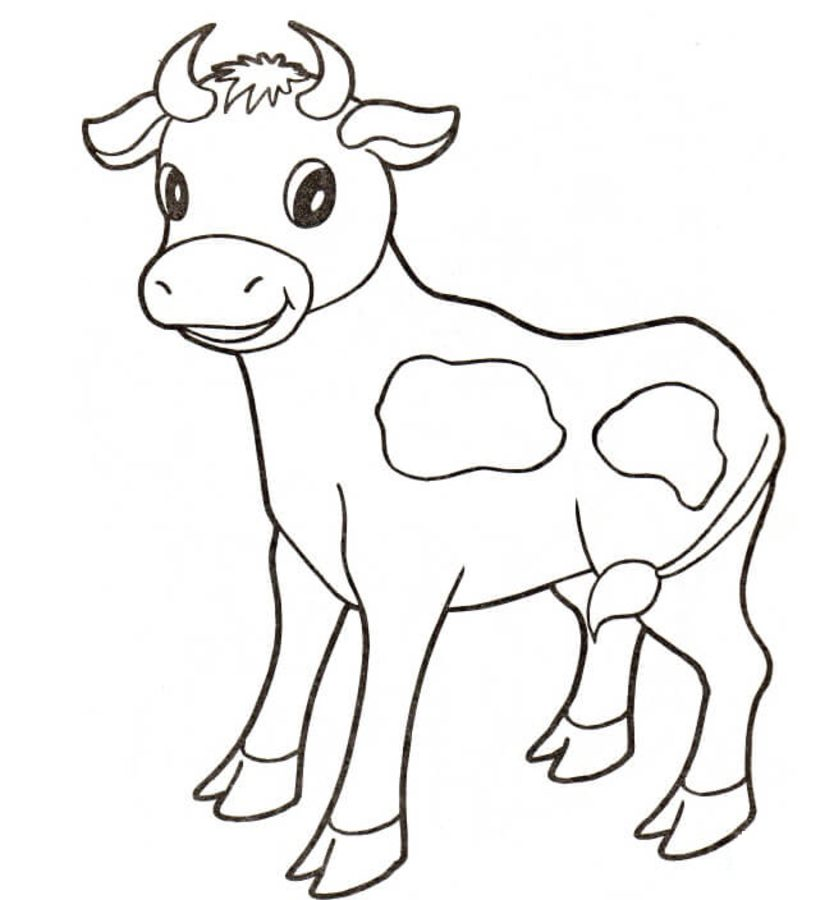 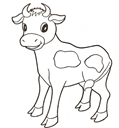 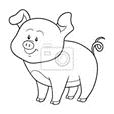 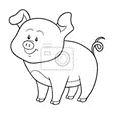 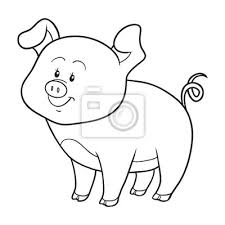 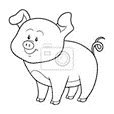 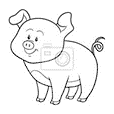 3. Pokoloruj według własnego pomysłu. 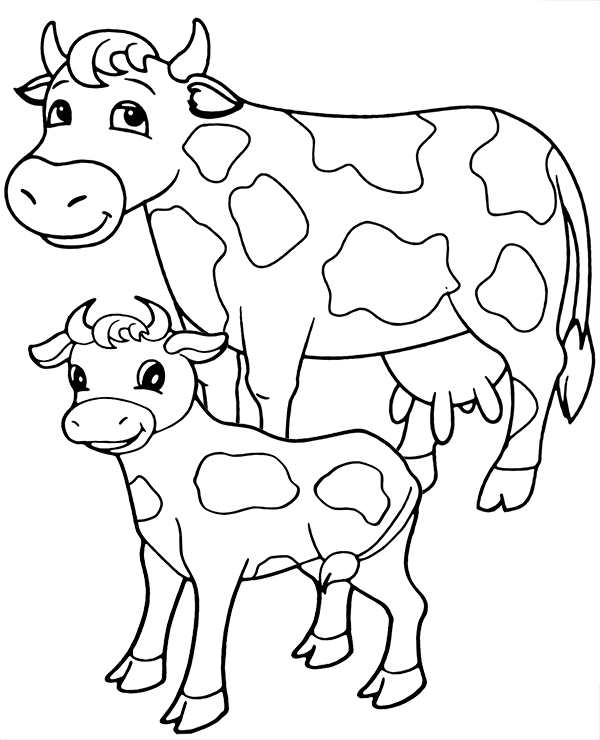  MAJ  2020 MAJ  2020 MAJ  2020 MAJ  2020 MAJ  2020 MAJ  2020 MAJ  2020PONIEDZIAŁEKWTOREKŚRODACZWARTEKPIĄTEKSOBOTANIEDZIELA12345678910111213141516171819202122232425262728293031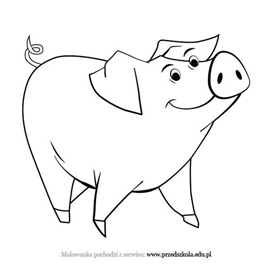 MLEKOJAJKAWEŁNĘMIĘSOPIERZEŚWINIASKÓRĘPROSIĘTACIELĘTA